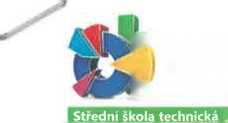 PAM Uniservis, spol. s r. o.Pod kovářská 800/6Praha 9 - Vysočany, PSČ 190 00IČO: 26738678 kontakt:xxxxxxxxxxxxxxxxxxx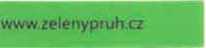 Akademie řemesel Praha - Střední škola technickáZelený pruh 1294/52, 147 00 Praha 4IČ: 14891522, DIČ: CZ14891522Vyřizuje: xxxxxxTel.: xxxxxxxxxxE- mail: xxxxxxxxxxxxxxxxxxV Praze dne: 1 7 2022	Číslo objednávky: UP-OBJ-066/2022Objednáváme u vás:Na základě Vaší nabídky ze dne 30.6.2022 u Vás objednáváme dodání a instalaci 1 ks nových dvoukřídlých dveří včetně demontáže stávající stěny a dopravy na adresu objednatele.Termín realizace: nejpozději do 31. 8. 2022Místo realizace: AŘP - SŠt, Zelený pruh 1294/52, posluchárnaCena celkem: 224.704 bez DPHxxxxxxxxxxxxxxxxxxx
ředitel školyAKADEMIE ŘEMESEL PRAHA
Střední škola technickái 4? 08 Praha 4 - Krč, Zelený pruh 1294/529 Zelený pruh 1294/52 Praha 4. 147 08	IČ 14891522	PAM Uniservis, spol. s.r.o.xxxxxxPodkovářská 800/6, Praha 9- Vysočany, PSČ 19000 xxxxxxxxxxxxxxxxxxxxxCN - nové dvoukřídlé dveře Materiál, montážrozebrání stávající okenní stěny/úpravabourací prácekontejner na suť, likvidacedvoukř. dveře TROCAL 76AD, panikamontážstavební a zednické prácestavební materiáldoprava, přesun hmotkoordinační nákladyCelkem bez 21% DPHV Praze dne: 30.06.2022VELKÝ SAL - Zelený pruhVELKÝ SAL - Zelený pruhVELKÝ SAL - Zelený pruhVELKÝ SAL - Zelený pruhm.j.PočetJednot, cenaCena zam.j.Početbez DPHpoložkukpl1kpl1kpl1ks1kpl1kpl1kpl1kpl1kpl1224 704,00